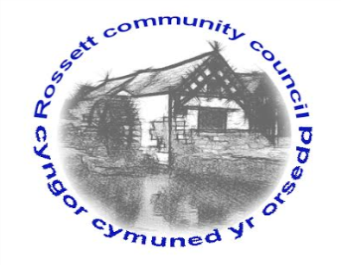 Rossett Community Council13th June 2018The next meeting of Rossett Community Council is to be held at Rossett Village Hall back room, Station Road, Rossett on Wednesday 20th June 2018 at 7.30pm to transact the following business.Yours faithfullyWendy PaceClerk for the Council	AGENDADeclarations of InterestMembers are reminded that they should declare the existence and nature of any personal or prejudicial interest in the business of this meeting.Apologies for absence. Approval of the Minutes of the 16th May 2018 meeting.Police Report. 4.	Representation's from General Public5.	Matters arising:CCTVCadwyn ClwydRiver contaminationGDPRCPR TrainingCommunity AwardsCommunity Councillor vacancyStation Road (Burton Close) parking7.	Matters to be discussed:8.	Reports : To receive updates from the following:County Councillor Jones’ ReportClerk’s Report Reports from Community Councillors9.	Planning: Local Development Plan10.	Finance:Finance ReportInvoices payable (see attached schedule)11.	Other Items brought to the Council’s Attention by Councillors12.	Date, Venue and Time of next meeting: Wednesday 18th July 2018 at 7.30pm at Rossett Presbyterian Church meeting room, Station Road._____________________________________________________________Clerk : Wendy Pace : clerk@rossettcommunitycouncil.cymru